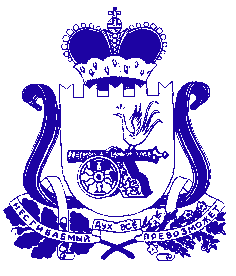 АДМИНИСТРАЦИЯРУХАНСКОГО СЕЛЬСКОГО ПОСЕЛЕНИЯЕРШИЧСКОГО РАЙОНА СМОЛЕНСКОЙ ОБЛАСТИР А С П О Р Я Ж Е Н И Еот 09.10.2019 №123-рс. ЕршичиЕршичского районаСмоленской областиО допуске сотрудников к обработке персональных данныхВо исполнение Федерального закона от 27.07.2006 года №152-ФЗ «О персональных данных» допустить к обработке персональных данных в информационных системах и предупредить об ответственности за обеспечение конфиденциальности персональных данных и о неразглашении их, следующих сотрудников:Дроздова Галина Александровна – главный специалист-главный бухгалтер Администрации Руханского сельского поселения Ершичского района Смоленской области.Куцепалова Галина Владимировна – старший менеджер-бухгалтер Администрации Руханского сельского поселения Ершичского района Смоленской области.Контроль за настоящим распоряжением оставляю за собой.Глава муниципального образования Руханского сельского поселенияЕршичского района Смоленской области                                             М.В. Пядин